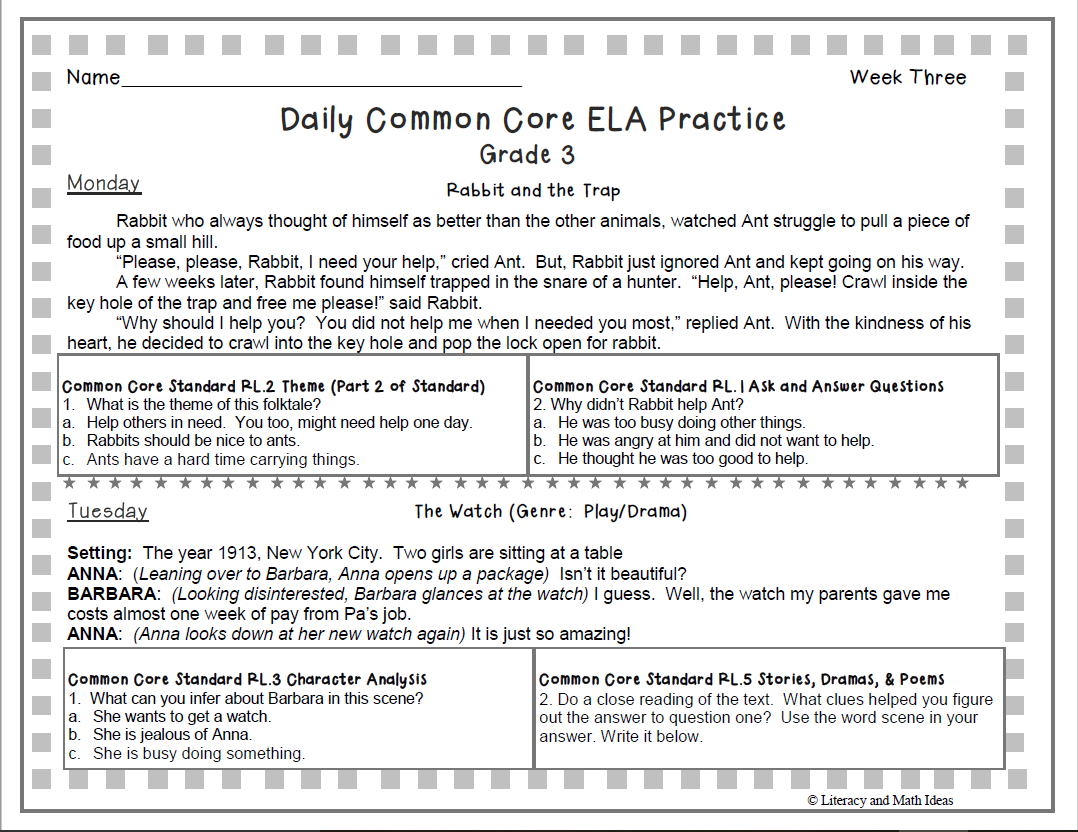 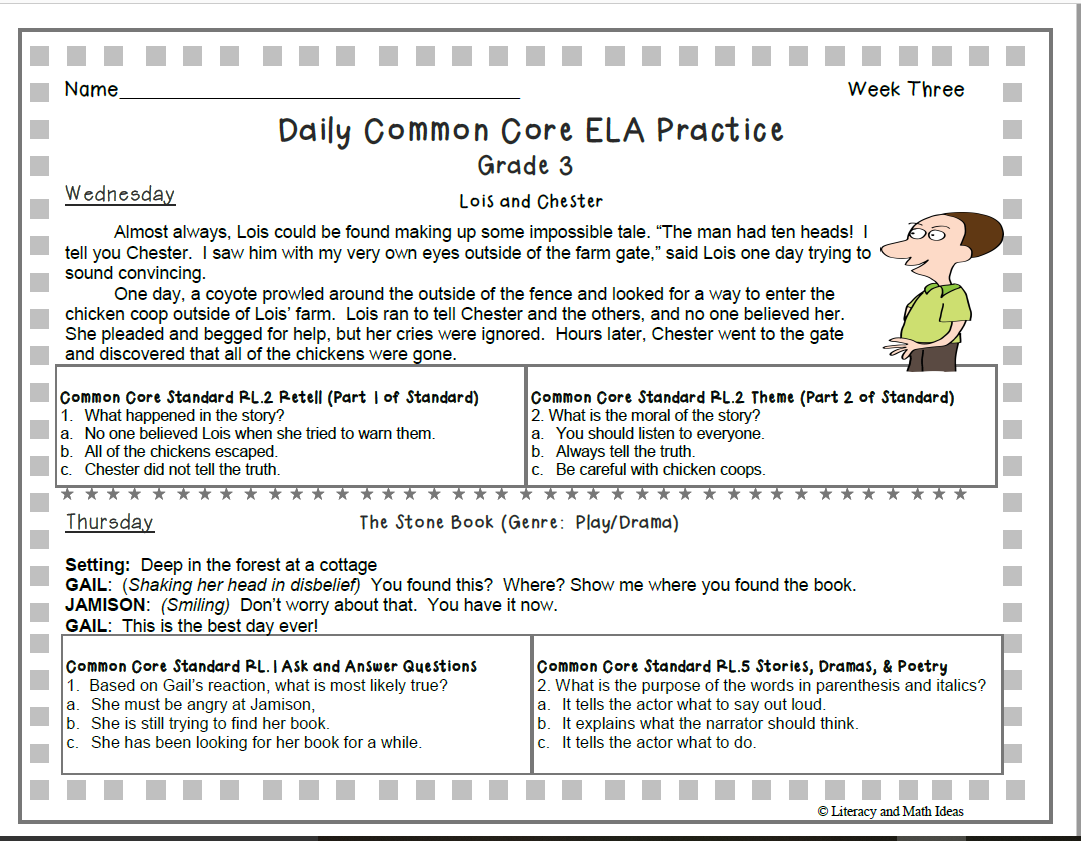 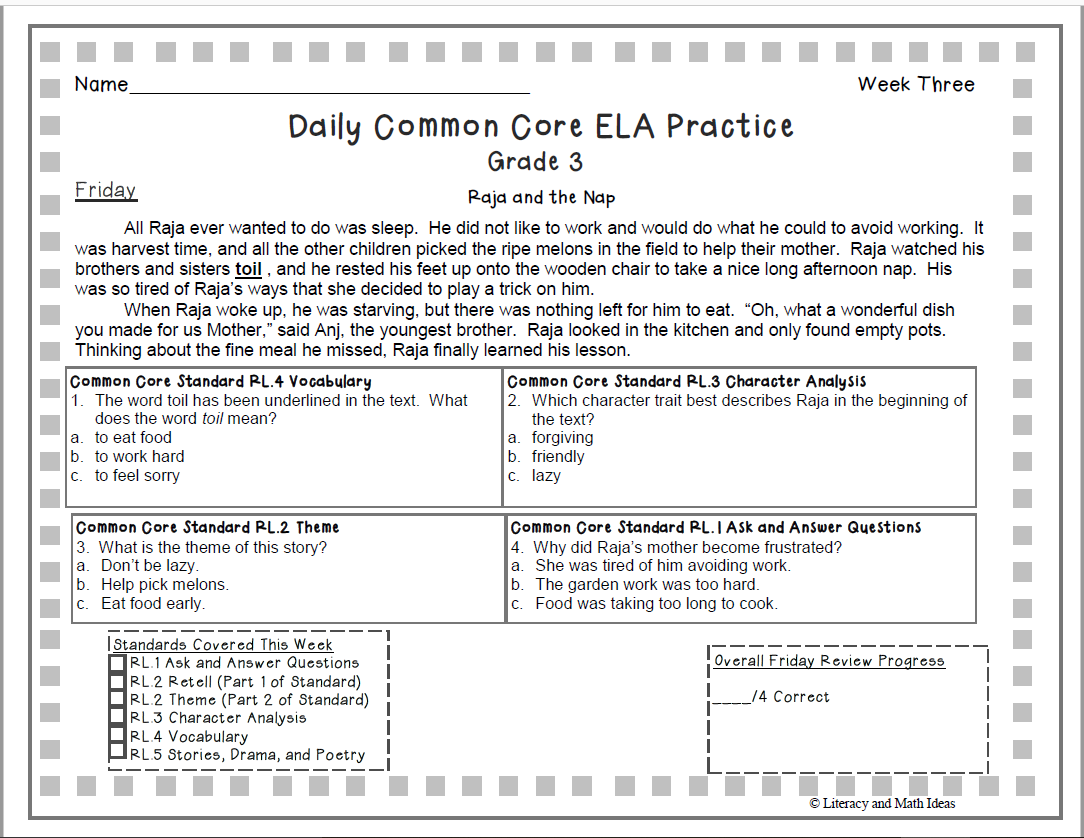 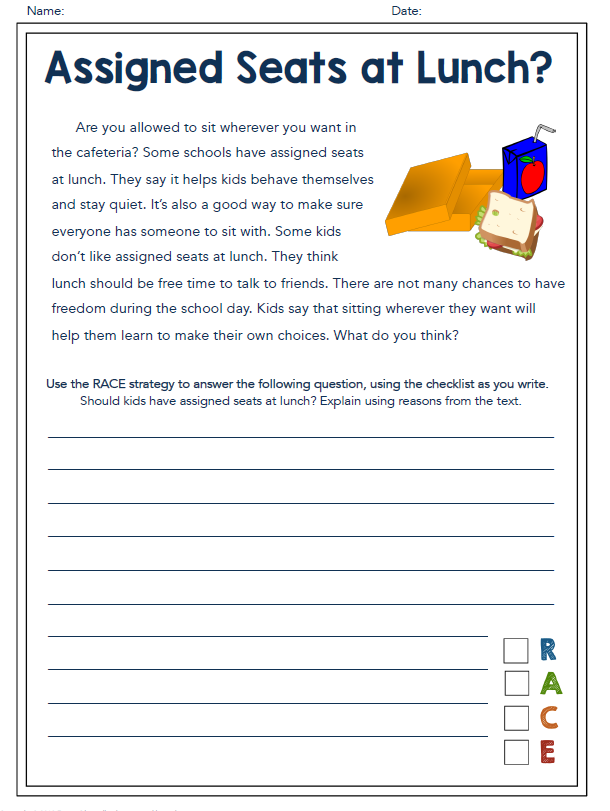 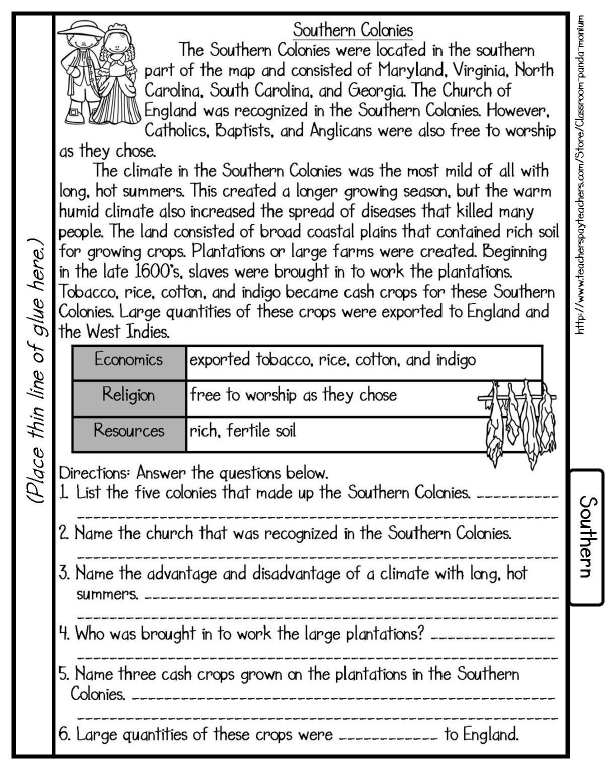 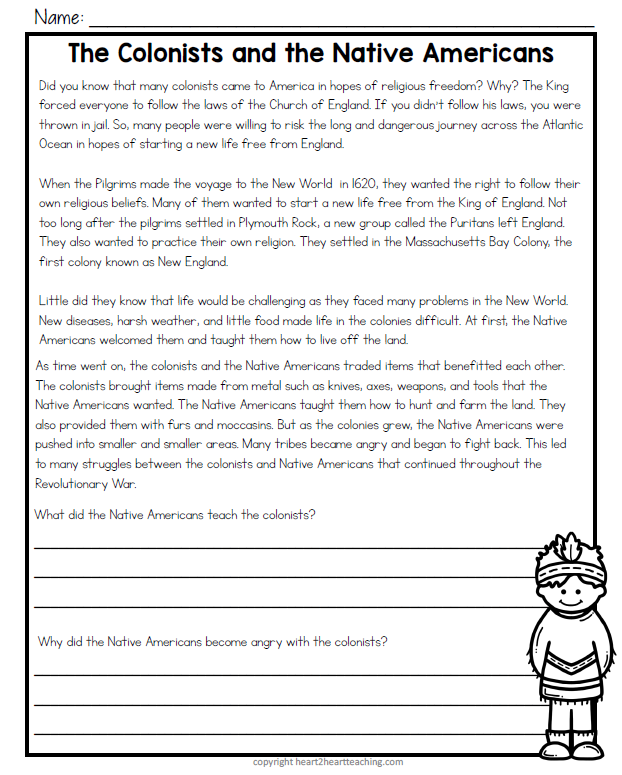 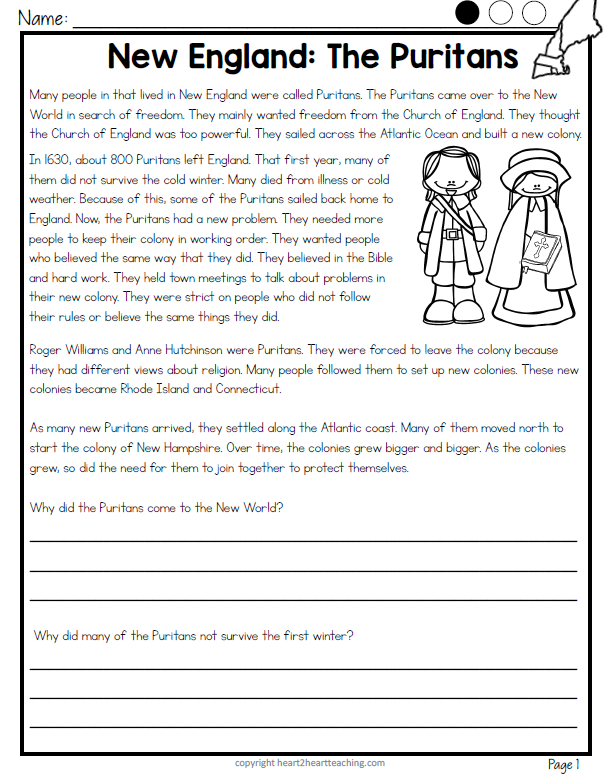 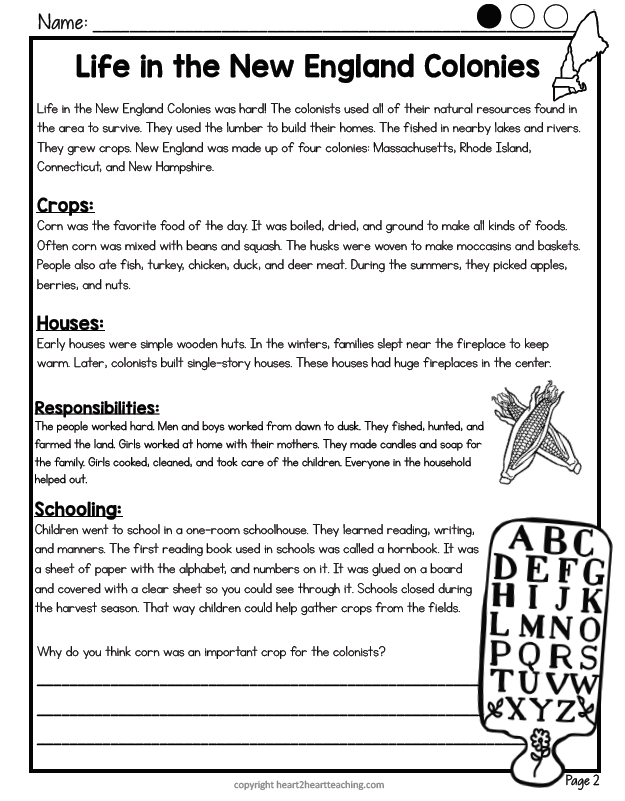 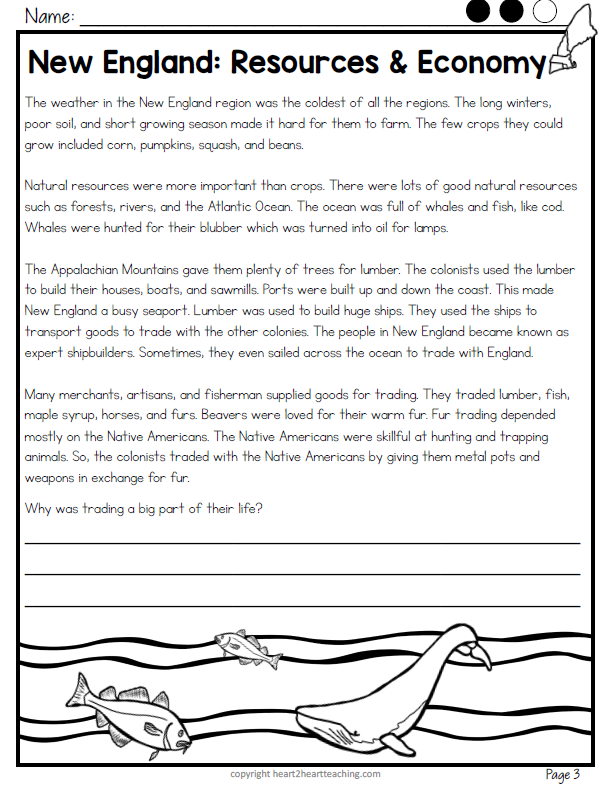  Week 3MondayTuesdayWednesdayThursdayFridayReading-Read book of choice for 20 min and complete written response for that day OR get on Systems 44, Headsprouts, MobyMax reading.-Daily Common Core ELA Practice Week 3 Monday(40 Minutes)Read book of choice for 20 min and complete written response for that day OR get on Systems 44, Headsprouts, MobyMax reading.-Daily Common Core ELA Practice Week 3 Tuesday(40 Minutes)Read book of choice for 20 min and complete written response for that day OR get on Systems 44, Headsprouts, MobyMax reading.-Daily Common Core ELA Practice Week 3 Wednesday (40 Minutes)Read book of choice for 20 min and complete written response for that day OR get on Systems 44, Headsprouts, MobyMax reading.-Daily Common Core ELA Practice Week 3 Thursday(40 Minutes)Read book of choice for 20 min and complete written response for that day OR get on Systems 44, Headsprouts, MobyMax reading.-Daily Common Core ELA Practice Week 3 Friday(40 Minutes)WritingSharing the Crops Reading Passage 2 questions and short Response In packet (15 min) -Real Life --Connections (Vocab) Front and back in packet-Begin Writing/Typing about your favorite time this school year. Read it to a family member. Send to teacher through email or dojo(20 min) - Continue Writing/Typing about your favorite time this school year. Read it to a family member. Send to teacher through email or dojo DON’T FORGET TO EDIT AND REVISE(20 min)-Hot the Bat Got Wings Reading Passage Questions and Short Response In Packet(15 min) -RACE Assigned Seats at Lunch Under Lesson Plans (15 min)Math- Zearn for 15 minutes- Prodigy for 10 minKWL Problem:Alicia bought two coloring books. One book had 39 pages and the other had 42 pages. After one week, she had already colored 23 pages. How many did she have left to color?- Zearn for 15 minutes- Prodigy for 10 minKWL Problem:John made twenty-four dollars mowing lawns and eight dollars weed eating. If he only spent four dollar a week, how long would the money last him? - Zearn for 15 minutes- Prodigy for 10 minKWL Problem: A painter needed to paint 12 rooms in a building. Each room takes 3 hours to paint. If he already painted 4 rooms, how much longer will he take to paint the rest?- Zearn for 15 minutes- Prodigy for 10 minKWL Problem: Jaiden had $28 and got $58 for his birthday. He then spent $36 on a video game. How much money does he have left?- Zearn for 15 minutes- Prodigy for 10 minKWL Problem:Paige baked thirty-six cupcakes for her school's bake sale. If her brother, Todd, ate six of them, how many packages could she make if she put five cupcake in each package?Science/Social StudiesSouthern colonies Under Lesson Plans(15 min) Colonists and Native Americans Under Lesson Plans(15 min)New England Puritans Under Lesson Plans(15 min)Life in the New England Colonies Under Lesson Plans(15 min) New England Resources and Economy Under Lesson Plans(15 min)Social Emotional LearningWhat are the 7 habits? Tell them to a family member.(5 min)Describe what Being Proactive means to a family member.(5 min)How can you be Proactive today?(5 min) Describe what Beginning With The End in Mind means to a family member?(5 min)How can you Begin with the End in Mind during these digital Learning days?(5 min)